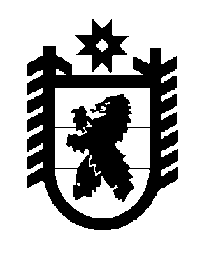 Российская Федерация Республика Карелия    ПРАВИТЕЛЬСТВО РЕСПУБЛИКИ КАРЕЛИЯРАСПОРЯЖЕНИЕот 30 декабря 2011 года № 816р-Пг. Петрозаводск В соответствии со статьей 154 Федерального закона от 22 августа               2004 года № 122-ФЗ «О внесении изменений в законодательные акты Российской Федерации и признании утратившими силу некоторых законодательных актов Российской Федерации в связи с принятием федеральных законов «О внесении изменений и дополнений в Федеральный закон «Об общих принципах организации законодательных (представительных) и исполнительных органов государственной власти субъектов Российской Федерации» и «Об общих принципах организации местного самоуправления в Российской Федерации», учитывая решения Совета Лоухского муниципального района от 27 сентября 2011 года № 160 «Об утверждении Перечня муниципальных учреждений здравоохранения Лоухского района, предлагаемых к передаче из муниципальной собственности в собственность Республики Карелия», от 27 сентября       2011 года № 161 «Об утверждении Перечней имущества муниципальных учреждений здравоохранения, предлагаемого к передаче из муниципальной собственности в собственность Республики Карелия», от 29 ноября 2011 года № 168 «О внесении изменений и дополнений в Приложения № 1, № 2 Перечня имущества муниципальных учреждений здравоохранения, предлагаемого к передаче из муниципальной собственности в собственность Республики Карелия»:1. Утвердить Перечень муниципальных учреждений как имуществен-ных комплексов, передаваемых из муниципальной собственности Лоухского муниципального района в государственную собственность Республики Карелия, согласно приложению № 1.2. Утвердить Перечень имущества, передаваемого из муниципальной собственности Лоухского муниципального района в государственную собственность Республики Карелия, согласно приложению № 2.3. Право государственной собственности Республики Карелия на передаваемое имущество, указанное в пунктах 1 и 2 настоящего распоряжения, возникает с даты подписания передаточного акта.4. Переименовать муниципальное учреждение «Лоухская центральная районная больница» в государственное бюджетное учреждение здравоохранения Республики Карелия «Лоухская центральная районная больница».5. Переименовать муниципальное учреждение «Чупинская районная больница» в государственное бюджетное учреждение здравоохранения Республики Карелия «Чупинская районная больница».6. Определить основной целью деятельности государственных бюджетных учреждений здравоохранения Республики Карелия, указанных в пунктах 4, 5 настоящего распоряжения (далее – Учреждения),  оказание медицинской помощи.7. Министерству здравоохранения и социального развития Республики Карелия:совместно с администрацией Лоухского муниципального района подписать передаточный акт и соглашение. В соглашении предусмотреть обязательства администрации Лоухского муниципального района по погашению просроченной кредиторской задолженности муниципального учреждения «Лоухская центральная районная больница», муниципального учреждения «Чупинская районная больница» по состоянию на 1 января 2012 года, а также по перечислению на лицевые счета Учреждений, открытые в Управлении Федерального казначейства по Республике Карелия, доходов, полученных указанными муниципальными учреждениями в соответствии с абзацем вторым пункта 3 статьи 298 Гражданского кодекса Российской Федерации, в срок не позднее 10 рабочих дней с даты подписания передаточного акта;по согласованию с Государственным комитетом Республики Карелия по управлению государственным имуществом и размещению заказов для государственных нужд утвердить уставы Учреждений в срок до 5 февраля 2012 года;обеспечить формирование и утверждение государственного задания Учреждениям на 2012 год в срок до 12 января 2012 года;определить перечень особо ценного движимого имущества Учреждений.8. Государственному комитету Республики Карелия по управлению государственным имуществом и размещению заказов для государственных нужд закрепить на праве оперативного управления за Учреждениями недвижимое и особо ценное движимое имущество.9. Подпункт 1 пункта 1 раздела I Перечня государственных учреж-дений Республики Карелия, подведомственных органам исполнительной власти Республики Карелия, утвержденного распоряжением Правительства Республики Карелия от 11 октября 2006 года № 309р-П (Собрание законодательства Республики Карелия, 2006, № 10, ст.1153; 2007, № 8,           ст.1047, 1068; 2008, № 1, ст.65; № 3, ст.326; № 5, ст.639, 644, 646; № 6,             ст.805; № 9, ст.1113; № 10, ст.1227; № 11, ст.1407, 1408; 2009, № 1,                                                                                                                                     ст.78; № 2, ст.183; № 4, ст.415; № 5, ст.569; № 6, ст.720; № 9, ст.1047, 1058, 1059; № 10, ст.1189; № 12, ст.1533; 2010, № 4, ст.415, 420; № 5, ст.564, 566; № 6, ст.733, 740; № 7, ст.874; № 10, ст.1333; № 11, ст.1545, 1546; 2011,             № 4, ст.540; № 5, ст.708; № 7, ст.1117, 1131; № 8 ст.1286; № 9, ст.1501, 1519) с изменениями, внесенными распоряжением Правительства Республики Карелия от 13 октября 2011 года № 590р-П, дополнить позициями следующего содержания:«государственное бюджетное учреждение здравоохранения Республики Карелия «Лоухская центральная районная больница»;государственное бюджетное учреждение здравоохранения Республики Карелия «Чупинская районная больница».10. Пункт 1 Перечня государственных бюджетных учреждений Республики Карелия, финансовое обеспечение деятельности которых в переходный период с 1 января 2012 года до 1 июля 2012 года осуществляется в форме субсидий на возмещение нормативных затрат, связанных с оказанием ими в соответствии с государственным заданием государственных услуг (выполнением работ), а также субсидий на иные цели, утвержденного распоряжением Правительства Республики Карелия от 31 декабря 2010 года № 680р-П (Собрание законодательства Республики Карелия, 2010, № 12, ст.1853; 2011, № 4, ст.577; № 7, ст.1131; № 8 ст.1286; № 9, ст.1501), дополнить позициями следующего содержания: «государственное бюджетное учреждение здравоохранения Республики Карелия «Лоухская центральная районная больница»;«государственное бюджетное учреждение здравоохранения Республики Карелия «Чупинская районная больница».           ГлаваРеспублики Карелия                                                                     А.В. НелидовПриложение № 1 к распоряжениюПравительства Республики Карелияот 30 декабря 2011 года № 816р-ППереченьмуниципальных учреждений как имущественных комплексов,передаваемых из муниципальной собственности Лоухского муниципального районав государственную собственность Республики КарелияПриложение № 2 к распоряжениюПравительства Республики Карелияот  30 декабря 2011 года № 816р-ППереченьимущества, передаваемого из муниципальной собственности Лоухскогомуниципального района в государственную собственность Республики КарелияПолное наименование организацииАдрес места нахождения организации, ИНН организацииМуниципальное учреждение здравоохранения «Лоухская центральная районная больница»186660, Республика Карелия,      пгт Лоухи, ул.Советская, д.55,ИНН 1018000998Муниципальное учреждение здраво-охранения «Чупинская районная больница»186670, Республика Карелия, Лоухский район, пос.Чупа, ул. Коргуева, д.4,ИНН 1018001695№ п/пПолное наименование организацииАдрес места нахождения организации, ИНН организацииНаименование имуществаАдрес места нахождения имуществаАдрес места нахождения имуществаИндивидуализирующие характеристики имущества12345561.Муниципальное учреждение «Лоухская центральная районная больница»186660, Республика Карелия, Лоухский район, пос. Лоухи, ул. Советская, д.55, ИНН/КПП 1018000998/101801001здание больницыРеспублика Карелия, Лоухский район, пгт Лоухи, ул. Советская, д.55Республика Карелия, Лоухский район, пгт Лоухи, ул. Советская, д.55нежилое, 3-этажное, общая площадь 1700,70 кв.м, инв. № 936,год ввода в эксплуатацию – 19882.Муниципальное учреждение «Лоухская центральная районная больница»186660, Республика Карелия, Лоухский район, пос. Лоухи, ул. Советская, д.55, ИНН/КПП 1018000998/101801001помещения фельдшерско-акушерского пунктаРеспублика Карелия, Лоухский район, пос. Тунгозеро, ул. Центральная, д.18Республика Карелия, Лоухский район, пос. Тунгозеро, ул. Центральная, д.18нежилое, общая площадь 54,2 кв.м, этаж 1, номера на поэтажном плане 1-6, год ввода в эксплуатацию – 19803.Муниципальное учреждение «Лоухская центральная районная больница»186660, Республика Карелия, Лоухский район, пос. Лоухи, ул. Советская, д.55, ИНН/КПП 1018000998/101801001помещения  фельдшерско-акушерского пунктаРеспублика Карелия,  Лоухский район, пос. Софпорог, ул. Центральная, д.9Республика Карелия,  Лоухский район, пос. Софпорог, ул. Центральная, д.9нежилое, общая площадь 64,8 кв.м, этаж 1, номера на поэтажном плане 1-8, год ввода в эксплуатацию – 19894.Муниципальное учреждение «Лоухская центральная районная больница»186660, Республика Карелия, Лоухский район, пос. Лоухи, ул. Советская, д.55, ИНН/КПП 1018000998/101801001здание хозяйственного корпуса (прачечная)Республика Карелия, Лоухский район, пгт Лоухи, ул. Советская, д.55Республика Карелия, Лоухский район, пгт Лоухи, ул. Советская, д.55год ввода в эксплуатацию – 19905.Муниципальное учреждение «Лоухская центральная районная больница»186660, Республика Карелия, Лоухский район, пос. Лоухи, ул. Советская, д.55, ИНН/КПП 1018000998/101801001помещение № 1Республика Карелия, Лоухский район, пос. Амбарный, ул. Советская, д.36, пом.№ 1Республика Карелия, Лоухский район, пос. Амбарный, ул. Советская, д.36, пом.№ 1нежилое, общая площадь 140,0 кв.м, этаж 1, год ввода в эксплуатацию – 19516.Муниципальное учреждение «Лоухская центральная районная больница»186660, Республика Карелия, Лоухский район, пос. Лоухи, ул. Советская, д.55, ИНН/КПП 1018000998/101801001здание амбулаторииРеспублика Карелия, Лоухский район, пос. Кестеньга, ул. Советская, д.68Республика Карелия, Лоухский район, пос. Кестеньга, ул. Советская, д.68нежилое, 1-этажное, общая площадь 794,0 кв.м, инв. № 765,год ввода в эксплуатацию – 19527.Муниципальное учреждение «Лоухская центральная районная больница»186660, Республика Карелия, Лоухский район, пос. Лоухи, ул. Советская, д.55, ИНН/КПП 1018000998/101801001трансформаторная будка КПП-НРеспублика Карелия, Лоухский район, пос. Кестеньга, ул. Советская, д.68Республика Карелия, Лоухский район, пос. Кестеньга, ул. Советская, д.68год ввода в эксплуатацию – 2001, общая площадь 2,0х2,0, стены – металл, ограждение12344568.помещение пищеблокапомещение пищеблокаРеспублика Карелия, Лоухский район, пгт Лоухи, ул. Октябрьская, д.16нежилое,  общая площадь 118,9 кв. м, этаж 1, год ввода в эксплуатацию – 19869.здание больницыздание больницыРеспублика Карелия, Лоухский район, пос. Пяозерский, ул. Дружбы, д.22нежилое, 1-этажное, общая площадь 1880,1 кв.м,год ввода в эксплуатацию – 197310.здание больницы с административным корпусомздание больницы с административным корпусомРеспублика Карелия, Лоухский район, пгт Лоухи, ул. Советскаянежилое, 2-этажное, общая площадь  504,6 кв.м, инв. № 638,год ввода в эксплуатацию – 197511.здание поликлиникиздание поликлиникиРеспублика Карелия, Лоухский район, пгт Лоухи, ул. Советская, д.55нежилое, 1-этажное, общая площадь 554,4 кв.м, разрешение на ввод объекта в эксплуатацию  № RU 10506000-38 от 31 декабря 2008 года, год ввода в эксплуатацию – 200912.наружное освещение наружное освещение Республика Карелия, пгт Лоухи,ул. Советская, д.55240м (ААШвУх16мм) четыре светиль-ника на столбах, дата ввода в эксплуатацию 24.06.2009 г.13.здание гаражаздание гаражаРеспублика Карелия,  пгт Лоухи, пер. Рабочий, д.12анежилое, общая площадь – 222 кв.м, этаж 1, год ввода в эксплуатацию – 1950 14.здание гаражаздание гаражаРеспублика Карелия, пгт Лоухи, ул. Советская, д.55нежилое, общая площадь – 116,5 кв.м, стены шлакобетонные, крыша – шифер, год ввода в эксплуатацию – 196615.помещение № 1помещение № 1Республика Карелия, Лоухский район, пос. Сосновый, ул. Школьная, д.2а, пом. № 1нежилое, кирпичное, общая площадь 70,0 кв.м, этаж 1, год ввода в эксплуатацию – 198012345616.Муниципальное учреждение «Чупинская районная больница»186670, Республика Карелия, Лоухский район, пос. Чупа, ул. Коргуева,д.4,ИНН/ КПП 1018001695/101801001здание больницы, поликлиникиРеспублика Карелия, Лоухский район, пгт Чупа, ул. Коргуева, д.4нежилое, 3-этажное (подземных этажей – подвал), общая площадь 3596,5 кв.м, инв. № 586, год ввода в эксплуатацию – 197417.Муниципальное учреждение «Чупинская районная больница»186670, Республика Карелия, Лоухский район, пос. Чупа, ул. Коргуева,д.4,ИНН/ КПП 1018001695/101801001инфекционный корпусРеспублика Карелия, Лоухский район, пгт  Чупа, ул. Коргуева, д.4нежилое, 1-этажный, общая площадь 453,3 кв.м, инв. № 893, год ввода в эксплуатацию – 197418.Муниципальное учреждение «Чупинская районная больница»186670, Республика Карелия, Лоухский район, пос. Чупа, ул. Коргуева,д.4,ИНН/ КПП 1018001695/101801001помещение патологоанатомического корпусаРеспублика Карелия, Лоухский район, пгт  Чупа, ул. Коргуева, д.4нежилое, общая площадь 48,7 кв.м, инв. № 888, год ввода в эксплуатацию – 197419.Муниципальное учреждение «Чупинская районная больница»186670, Республика Карелия, Лоухский район, пос. Чупа, ул. Коргуева,д.4,ИНН/ КПП 1018001695/101801001здание пищеблокаРеспублика Карелия, Лоухский район, пгт  Чупа, ул. Коргуева, д.4нежилое, 1-этажный, общая площадь 127,2 кв.м, инв. № 889, год ввода в эксплуатацию – 197420.Муниципальное учреждение «Чупинская районная больница»186670, Республика Карелия, Лоухский район, пос. Чупа, ул. Коргуева,д.4,ИНН/ КПП 1018001695/101801001здание прачечнойРеспублика Карелия, Лоухский район, пгт  Чупа, ул. Коргуева, д.4нежилое, 1-этажное,  общая площадь 141,5 кв.м, инв. № 891, год ввода в эксплуатацию – 197421.Муниципальное учреждение «Чупинская районная больница»186670, Республика Карелия, Лоухский район, пос. Чупа, ул. Коргуева,д.4,ИНН/ КПП 1018001695/101801001фельдшерско-акушерский пунктРеспублика Карелия, Лоухский район, пос. Малиновая Варакка, ул. Слюдяная, д.3, пом.1нежилое, общая площадь 86,4 кв.м, этаж 1, номера на поэтажном плане 1-7, год ввода в эксплуатацию – 198922.Муниципальное учреждение «Чупинская районная больница»186670, Республика Карелия, Лоухский район, пос. Чупа, ул. Коргуева,д.4,ИНН/ КПП 1018001695/101801001помещение фельдшерско-акушерского пунктаРеспублика Карелия, Лоухский район, пос. Хетоламбино, ул. Новая, д.1, пом.1нежилое, общая площадь 33,2 кв.м, этаж 1, год ввода в эксплуатацию – 197023.Муниципальное учреждение «Чупинская районная больница»186670, Республика Карелия, Лоухский район, пос. Чупа, ул. Коргуева,д.4,ИНН/ КПП 1018001695/101801001помещение фельдшерско-акушерского пунктаРеспублика Карелия, Лоухский район, пос. Тэдино, ул. Слюдяная, д.10, пом.1нежилое, общая площадь 60,6 кв.м, этаж 1, год ввода в эксплуатацию – 197524.Муниципальное учреждение «Чупинская районная больница»186670, Республика Карелия, Лоухский район, пос. Чупа, ул. Коргуева,д.4,ИНН/ КПП 1018001695/101801001помещение (для фельдшерско-акушерского пункта)Республика Карелия, Лоухский район, пос. Плотина, ул. Клубная, д.2нежилое, общая площадь 50,2 кв.м, этаж 1, год ввода в эксплуатацию – 196025.Муниципальное учреждение «Чупинская районная больница»186670, Республика Карелия, Лоухский район, пос. Чупа, ул. Коргуева,д.4,ИНН/ КПП 1018001695/101801001наружные сети водопровода больницыРеспублика Карелия, Лоухский район, пгт Чупа, ул. Коргуева, д.4год ввода в эксплуатацию – 1974, № 586, длина – 400 м, диаметр – 26.Муниципальное учреждение «Чупинская районная больница»186670, Республика Карелия, Лоухский район, пос. Чупа, ул. Коргуева,д.4,ИНН/ КПП 1018001695/101801001наружные сети канализации больницыРеспублика Карелия, Лоухский район, пгт Чупа, ул. Коргуева, д.4год ввода в эксплуатацию – 1974, № 586, длина – 360 м, диаметр – 100 мм12345627.наружные слаботочные сети больницы Республика Карелия, Лоухский район, пгт Чупа, ул. Коргуева, д.4год ввода в эксплуатацию – 1974, № 586, длина – 217 м28.наружные электросети больницы Республика Карелия, Лоухский район, пгт Чупа, ул. Коргуева, д.4год ввода в эксплуатацию – 1974, № 586, длина – 505 м29.теплотрасса больницы Республика Карелия, Лоухский район, пгт Чупа, ул. Коргуева, д.4год ввода в эксплуатацию – 1974, № 586, длина – 420 м, диаметр – 150 мм